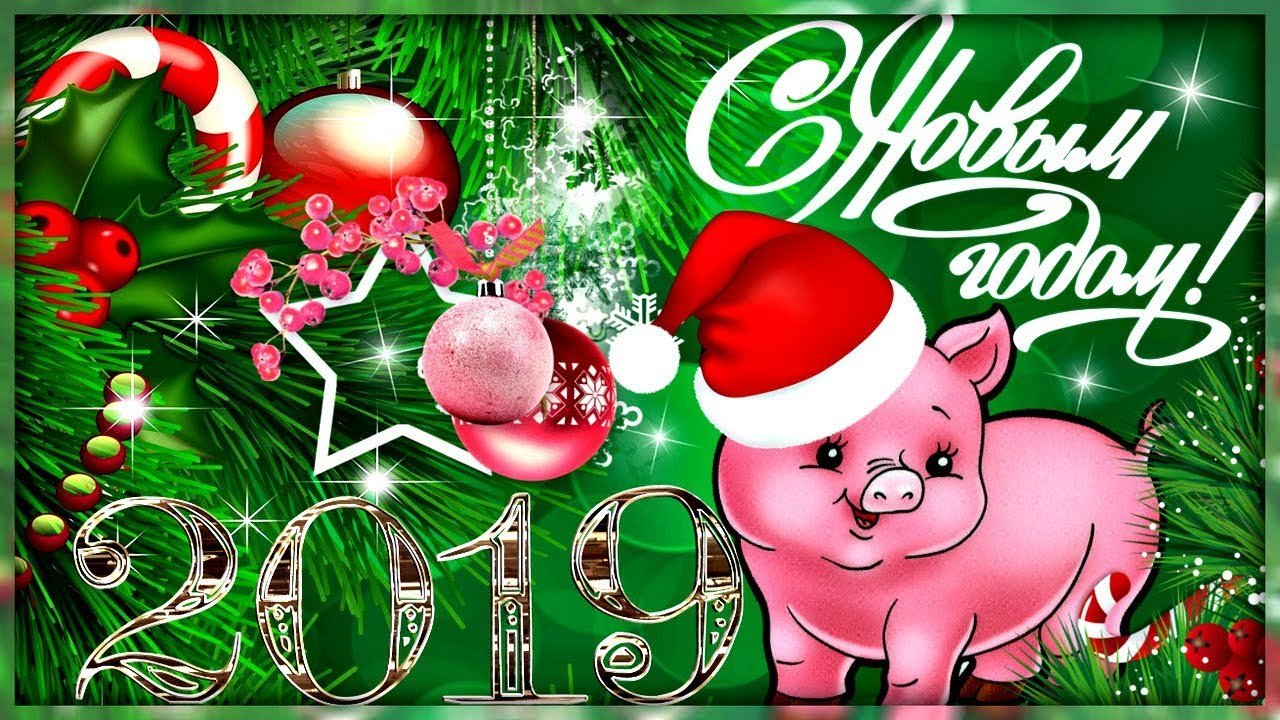  Уважаемые коллеги! Примите самые сердечные поздравления с наступающим Новым 2019 годом! Вот и подходит к концу это год. Каждый год приносит много хорошего, а о плохом мы не будем вспоминать. Пусть наступающий год будет для Вас удачным, всё сложится как надо. И хочется всем пожелать, чтобы в наступающем году с нами произошло то самое чудо, о котором мы все так мечтаем. Хоть у каждого оно свое, но оно обязательно самое необходимое и самое важное. Желаю, чтобы все мы были живы и здоровы, чтобы занимались тем, что приносит нам удовольствие. Желаю достигать новых вершин и самореализовываться. А еще пожелать хочу побольше радостных моментов, которые перейдут в приятные воспоминания, и встреч с преданными друзьями и любимыми домочадцами.С уважением, председатель профсоюзной организации «ГБПОУ ИО БрПК»       С.А. Сапронова